50 ans…Vu Par Heredia,détective privé à Santiago du Chili :« Aujourd’hui, j’ai pensé sans raison que j’avais probablement vécu les deux tiers de ma vie. Il me reste donc le dernier tiers, à coup sur le plus difficile, celui de la lassitude et des adieux. Je n’ai plus les certitudes d’autrefois ni d’espoir en l’avenir. Il ne me reste plus que la répétition des gestes connus et les mauvaises blagues d’un corps fatigué. Les coups me font deux fois plus mal, les lendemains de cuite sont terribles et je ne parviens pas à retrouver mes sentiments d’hier. »Son ami Seron, flic à la retraite et sage parmi les sages, tente de l’apaiser :« Ne reste pas seul Heredia, c’est le meilleur conseil que je puisse te donner, trouve-toi une gentille fille et fais lui des enfants. Tu es encore jeune, tu as des années devant toi. »Ramon Diaz-Eterovic(La couleur de la peau, Métailié)Lu et approuvé par Jack Taylor,détective privé à Galway, Irlande :« Cinquante ans est un âge dangereux… pour tous les hommes. L’homme de cinquante ans a énormément de choses à dire mais personne n’accepte de l’écouter.Ses craintes paraissent incroyables parce qu’elles semblent tout à fait récentes : il pourrait les inventer.Son corps est sujet d’inquiétude ; il commence à lui jouer des tours, ses dents le préviennent, son ventre l’admoneste, il se dégarnit enfin ; une indigestion de crise cardiaque.Il ressent une lassitude cachée : il désire être jeune et sait qu’il devrait être vieux. Il n’est ni l’un ni l’autre et cela le terrifie.Paul Theroux, Jack le MagnifiqueCité par Ken Bruen (Le martyre des Magdalènes, Série noire)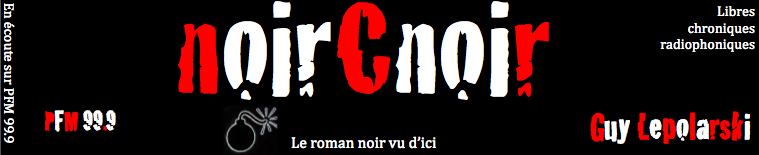 